Data Quality Statement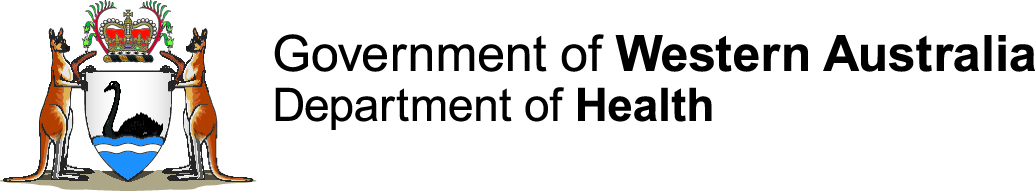 Hospital Morbidity Data CollectionDocument version controlContentsSummary details for Hospital Morbidity Data Collection	3Background / history	3Purpose	3Governance	3Data collection	3Type of data collected	3Scope of data	4Frequency/timing	4Quality	4Further information	4Summary details for Hospital Morbidity Data CollectionBackground / historyThe Hospital Morbidity Data Collection (HMDC) is a comprehensive data set containing records for all hospital separations of admitted patients from all public and private hospitals in Western Australia. The HMDC reflects what patients are hospitalised for, and the care they receive. HMDC data is available from January 1970.PurposeThe HMDC provides the WA Health system with the necessary information for planning, allocating and evaluating health services within Western Australia. Other key purposes of the collection include: Mandatory reporting to the Commonwealth Monitoring and assessing state health service utilisation (public and private) Strategic planning, resource allocation and performance measurement of all levels of health careSafety and QualityHealth service funding and resource allocationEpidemiological, medical and other research Data linkageGovernanceMandates for this collection include the following two Acts:For public hospital, and contracted health entities: Part 17 of the Health Services Act 2016For private hospitals: Part 111c of the Private Hospitals and Health Services Act 1927Data Steward: 	Assistant Director General, Purchasing and System Performance DivisionData Custodian: 	Principal Data Management Officer, Inpatient Data Collections team, Information & Performance Governance Unit Data collectionBoth demographic and clinical data elements are collected as part of capturing clinical activity.  Clinical coding staff translate the patient’s medical record for each separation into a series of diagnosis and procedure codes using ICD-10-AM/ACHI/ACS Twelfth Edition, as per the rules stipulated by the Australian Coding Standards and local WA coding policy. The data are provided to the HMDC as electronic records via regular data extracts as per Patient Activity Data Policy – MP 0164/21.Type of data collectedHMDC collects information about each episode of care, to reflect the care provided to the patient during the admission. Each episode of care is reflected via a single ‘care type’. Data types include: Patient demographic information: age, sex, country of birth and other identifying elementsAdministrative information: admission date, separation date, funding source, source of referral, mode of separation etc.Clinical information: principal diagnosis which indicates the principal reason for the patient’s admission, additional diagnoses relevant to the episode of care and procedures performed during the episode of care.Scope of dataHMDC Inclusions: all episodes of care that occur in the following Western Australian health services:Public acute hospitalsPublic psychiatric hospitalsPrivate acute hospitals (licensed by the WA Health System)Private psychiatric hospitals (licensed by the WA Health System)Private day surgeries (licensed by the WA Health System)HMDC Exclusions: does not include episodes of care (or equivalent unit of measurement) pertaining to: Patients attending emergency, outpatient or community health servicesPatients in residential aged care facilitiesPatients classified as flexible care or residential aged care residing in publicly funded hospitalsPatients in community residential care facilitiesPatients treated in the Defence Force or other non-Western Australian health servicesStill birthsMothers electing to deliver at home and newborns delivered at home (excluding those in an approved Homebirth program and newborns requiring formal admission to hospital post-delivery) Patients admitted for services that do not meet admission criteria as per the Patient Activity Data Policy – MP 0164/21. Data pertaining to private patients in private hospitals are collected for specific purposes only and may not be available for all data requests. Frequency/timingThe collection contains data from 1 January 1970. Over the years, the data have been collected using different methods. Currently, coded records are received daily from public hospitals. Private hospitals provide files containing separations for a calendar month.QualityData is available from January of 1970 onwards. Fundamentally, the collection scope or purpose has not changed. There have been several changes over the years in the number and type of collected data items, and data item values. Changes to clinical coding classification systems can affect interpretability of data over time.Further informationInpatient Data Collections team: P: (08) 6373 1965E: DoH.AdmittedDataCollection@health.wa.gov.au This document can be made available in alternative formats 
on request for a person with disability.© Department of Health 2020Copyright to this material is vested in the State of Western Australia unless otherwise indicated. Apart from any fair dealing for the purposes of private study, research, criticism or review, as permitted under the provisions of the Copyright Act 1968, no part may be reproduced or re-used for any purposes whatsoever without written permission of the State of Western Australia.VersionDatePurpose0.6April 2020Metadata compilation for Data Management1.0August 2020Format content into current document template for Department of Health1.1May 2023This version.Update reference to PAD policy